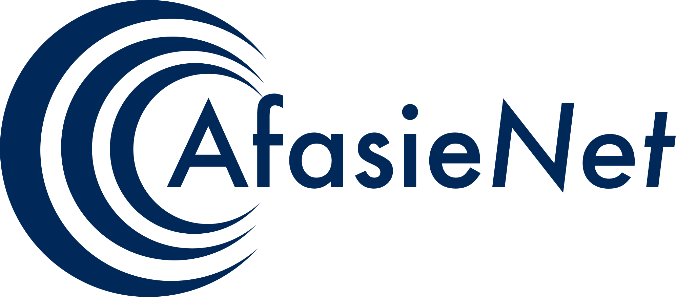 Leg zo duidelijk mogelijk uit wat de onderstaande woorden betekenen.Park		: …………………………………………………………………………………  …………………………………………………………………………………Supermarkt: 	: …………………………………………………………………………………  …………………………………………………………………………………Zwembad: 	: 	…………………………………………………………………………………  …………………………………………………………………………………Benzinestation	: …………………………………………………………………………………  …………………………………………………………………………………Ziekenhuis	: 	…………………………………………………………………………………  …………………………………………………………………………………Plein		: …………………………………………………………………………………  …………………………………………………………………………………Cafetaria		: …………………………………………………………………………………  …………………………………………………………………………………Woonkamer	: …………………………………………………………………………………  …………………………………………………………………………………Bank		: …………………………………………………………………………………  …………………………………………………………………………………Station		: …………………………………………………………………………………  …………………………………………………………………………………Circus		: …………………………………………………………………………………  …………………………………………………………………………………Bibliotheek	: 	…………………………………………………………………………………  …………………………………………………………………………………Strand		: …………………………………………………………………………………  …………………………………………………………………………………Keuken		: …………………………………………………………………………………  …………………………………………………………………………………Dierentuin		: …………………………………………………………………………………  …………………………………………………………………………………Museum		: …………………………………………………………………………………  …………………………………………………………………………………Gevangenis	: 	…………………………………………………………………………………  …………………………………………………………………………………Sporthal		: …………………………………………………………………………………  …………………………………………………………………………………Garage		: …………………………………………………………………………………  …………………………………………………………………………………Rotonde		: …………………………………………………………………………………  …………………………………………………………………………………Rivier		: …………………………………………………………………………………  …………………………………………………………………………………Omelet		: …………………………………………………………………………………  …………………………………………………………………………………Hondenmand	: …………………………………………………………………………………  …………………………………………………………………………………Grasmaaier		: …………………………………………………………………………………  …………………………………………………………………………………Inbussleutel	: …………………………………………………………………………………  …………………………………………………………………………………Slagroomtaart	: …………………………………………………………………………………  …………………………………………………………………………………Pen			: …………………………………………………………………………………  …………………………………………………………………………………Bier			: …………………………………………………………………………………  …………………………………………………………………………………Lippenstift		: …………………………………………………………………………………  …………………………………………………………………………………Bijl			: …………………………………………………………………………………  …………………………………………………………………………………C.d.			: …………………………………………………………………………………  …………………………………………………………………………………Gitaar		: …………………………………………………………………………………  …………………………………………………………………………………